    Инструкция  по  раскреплению  с  использованием  пневмооболочек  и  крепёжных  лент, производства  ООО"Торговый дом "Пломба".    1. Раскрепление транспортных пакетов (далее ТП) с помощью крепёжной ленты.От продольного смещения пакеты верхнего (4-го) яруса  объединяются с  нижним (3-м) ярусом в общий монолитный груз с помощью крепёжной ленты, производства ООО"Торговый дом"Пломба",с разрывным усилием не менее 3-х тонн.                                                                                   Лента устанавливается в следующем порядке. Согласно схеме оплетаются лентами груз  А, устанавливаются грузы Б,В, последним  устанавливается груз Г и оплетается лентами идущими от груза А, далее каждая лента стягивается трещёточным натяжителем  до полного натяжения.Устанавливается необходимое количество ТП  примыкающих к охваченным "восьмёркой".   Далее установить два ТП и набросить на них два заранее нарезанных куска ленты ( лента нарезается в соотношении  6 *на ширину ТП, сложить с  4*высота ТП, плюс 1м).                                       Далее Ставится  груз БСтавим  4 транспортных пакета ( подложка под В и Г).                                                                                Устанавливаем  ВУстанавливаем транспортные пакеты Г и связываем пряжкой                                                                                                  Работа с натяжителемВажно!                                                                                                                                                                                               1.  Ленту при установке  не перекручивать.                                                                                                                                                 2.  На углах  ТП под ленту подкладывать в 2-3 раза сложенный картон.                                                              3.   С натяжителем  и пряжкой  удобно работать  либо сверху на "Г"(если позволяет высота ТП),  либо сбоку на середине "Г".2. Раскрепление транспортных пакетов  с  помощью  пневмооболочек.Пневмооболочки  устанавливаются вертикально или в  некоторых случаях горизонтально, на высоте 5-10 см от пола и не более 5см по высоте над грузом.                                                                              При установке  необходимо защитить место контакта груза с пневмооболочкой  листом гофро картона ( не менее пятислойного) по всему пятну контакта.   Обратить особое внимание на отсутствие острых предметов (гвозди, штыри, острые углы деревянных и металлических конструкций).   Пневмооболочка размером 90*220  размещается в зазор от 5 до 40см.                                              Убедитесь, что мешок встал ровно, без складок и загибов. Вставьте переходник в клапан      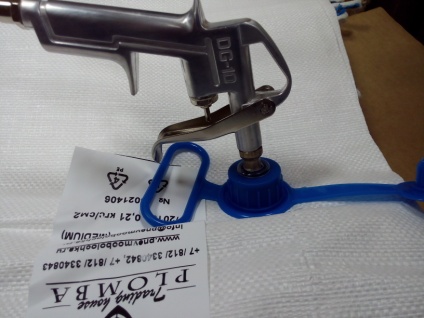  и приступите к накачиванию мешка с помощью пистолета до среднего давления, не превышающего половины максимального давления, указанного на пневмооболочке (угол пакета должен складываться при среднем усилии сжатия руки). Придерживая клапан, вытащить  переходник с пистолетом  и закрыть крышку клапана.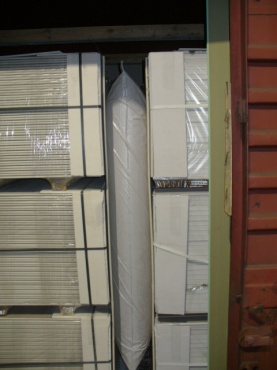 